Tulpaner 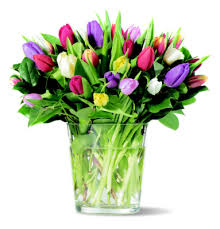 Stöd Kävlinge HK DJ i deras arbete att öka lagkassan som skall användas till cuper och annat kul.Köp en prenumeration på tulpaner som sträcker sig 10 veckor (v2-v11). Behöver du göra uppehåll någon vecka så går det bra, du skriver antal buketter i listan vid de veckor du vill ha leverans.Buketterna kostar 50 kr/st/vecka.  Betalning sker i förskott för hela perioden senast vid första leveransen.Tulpanerna levereras hem till dig alternativt till dig på jobbet på fredagar så att du kan njuta av blommorna till helgen.Tulpaner – gemensam distributionTill Spelare/FöräldrarFör över antalet buketter per vecka till följande tabell och skriv namn på listan.Listan lämnas till Jeanette senast 191231, personligen eller via mail (dock ej foto eller scannat av listan) till jeanettebrugge@hotmail.comSkicka eller lämna även den beställningslista (med tydligt nedskrivna namn och adresser) som ska ingå i den gemensamma utdelningen. Antal buketter som skall hämtas per vecka samt totalt antal sålda per vecka;Namn och adressV2V3V4V5V6V7V8V9V10V11antal buketter/vantal buketter/vantal buketter/vantal buketter/vNamn och adressV2V3V4V5V6V7V8V9V10V11antal buketter/vantal buketter/vantal buketter/vantal buketter/vantal buketter/vantal buketter/vantal buketter/vantal buketter/vantal buketter/vRäkna ner antaletantal buketter/vNamn, adress och telefonnummerV2V3V4V5V6V7V8V9V10V11antal buketter/vantal buketter/vantal buketter/vantal buketter/vantal buketter/vantal buketter/vantal buketter/vantal buketter/vantal buketter/vantal buketter/vantal buketter/vantal buketter/vantal buketter/vNamn och adressV2V3V4V5V6V7V8V9V10V11antal buketter/vantal buketter/vantal buketter/vantal buketter/vantal buketter/vantal buketter/vantal buketter/vRäkna ner antaletantal buketter/vV2V3V4V5V6V7V8V9V10V11Antal buketter totaltAntal buketter att hämta